
                                   Province of the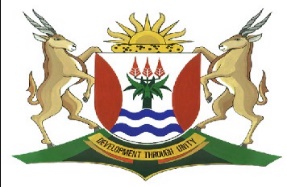 EASTERN CAPEEDUCATIONDIRECTORATE SENIOR CURRICULUM MANAGEMENT (SEN-FET)HOME SCHOOLING: NOTESISIXHOSA ULWIMI LWASEKHAYA      RADIO LESSON: 12,19,26 MAY & 2 JUNE 2020ISIFUNDO NGEDRAMA                                           IXESHA: 30 Imizuzu isifundo ngasinyeINCWADI ESETYENZISWAYO: DRAMA: BUZANI KUBAWO:W.K TAMSANQAUmqulunqi: Ngu: Mr G Pakade: Umfundisi-ntsapho: Ekuphumleni H Sc : Chris Hani West DistrictIsifundo sesi-3: Uzobo lwabalinganiswa nendima kanobalisaUZOBO LWABALINGANISWAUmbhali nguthixo wabalinganiswa oko kukuthi ubazi ukusuka nokuhlala wazi konke abakucingayo. Abalinganiswa bazotywa ngeendlela ezimbini ezizezi:Bazotywa ngokungqalileyo okanye ngokuthe ngqo.Bazotywa ngokungangqalanga okanye ngokumayana.Siza kucacisa indlela nganye kwezi zingentla apha ngezantsi.1.1 UZOBO NGQO/ NGOKUNGQALILEYOKuxa umlinganiswa echazwe ngumbhali ngokucacileyo isimo sakhe.Umlinganiswa unokuchazwa ngomnye umlinganiswa ngokunika ingcaciso engqalileyo ngomlinganiswa lowo.Njalo njaloUZOBO NGOKUNGANGQALANGA/NGOKUMAYANAAbalinganiswa baziphuhlisa ngokwabo ngeentetha nezenzo zabo, umbhali oku ukwenza ngokusebenzisa ingxoxo.Umbhali unokusebenzisa omnye umlinganiswa ukuchaza omnye ngokungathanga ngqo, mhlawumbi ngokukhankanya into ethile ethandwa ngulo mlinganiswa ngokubaxekileyo njengotywala umzekelo utsho umazi ukuba ngumlinganiswa onjani.Kusenokusetyenziswa igama lakhe ukutyhila indima aza kuyidlala ebalini umzekelo Zwilakhe. Igama lichaza lukhulu ngomlinganiswa.Kunokuchazwa inkangeleko nesinxibo somlinganiswa ukusityhilela ngobunjani bomlinganiswa.Kanti nokuthula oku komlinganiswa kuchaza lukhulu ngaye, umzekelo Thobeka.INDIMA KANOBALISAUnobalisa ngumbhali wencwadi uqobo. Kwidrama ke umbhali udlala le ndima ilandelayo.Nguye osazisa ngolwazi lwabalinganiswa abaza kuthatha inxaxheba kumboniso kunye nesimo sentlalo ekuqaleni komboniso ngamnye, oku ukufumana kumagama akwizibiyeli. Ungashwankathela ngokuthi iingcombolo ezikwizibiyeli luxanduva likanobalisa.Ngumsebenzi kanobalisa ukulawula ibali ngokuthi anike umkhomba-ndlela.Ngumsebenzi kanobalisa ukugcina abafundi ngolwazi ngabalinganiswa imbonakalo, iimvakalelo neemo zabo.Ngunobalisa ogcina abafundi ngolwazi lokuqhubekayo nokuza kuqhubeka.Ngumsebenzi kanobalisa ukuchaza iziganeko neentshukumo ezingenakuboniswa eqongeni.Isifundo sesi-4:1. Ukubaluleka kwencoko kaNozipho noMaGaba2. Iintlobo zabalinganiswa3. Izimo zabalinganiswaUKUBALULEKA KWENCOKO KANOZIPHO NOMAGABALe ncoko yesi sibini isisiqalo nesiphelo sale drama njengokuba ingxoxo okanye incoko isisixhobo esibalulekileyo kwidrama kuba le ncoko iqulathe incwadi yonke, isiqalo ukuya kutsho kwisiphelo sencwadi. Okunye okulandelayo emva kwale ncoko yesi sibini kukuzalisekisa esele kuchatshazelwe kule ncoko.Kuza kutyhileka oko okukona siqhuba nencwadi ukumana sibangula okuthile kukle ncoko. UNozipho kule ncoko ubona ukuba nanku uGugulethu engatshatanga xa kucaca ukuba uMaGaba unina umthanda kakhulu uThobeka kangangokuba ebenokumbonela isizalwane sakhe xa bekunokubakho esithi sifuna umfazi. Utsho uMaGaba edondothela ukuncoma ubuhle, umfaneleko, imbeko nokukhuthala kuThobeka. Uphefumla uMaGaba athi kaloku abantwana beli xesha abafani nabakudala bona babebonelwa ngabazali benze njalo, abeli xesha bafuna ukuzibonela. Uphendula uNozipho athi ingathi uyazibona ebonelwa isoka nokuba lineliso elinye, atsho esithi utsho nawe Gaba ukuba kudala, amaxesha ngamanye ngoku. Kule ncoko ke uyabona ukuba kuza kubakho impixano yexesha. Uyakuqaphela ukuba uNozipho akakhange aphinde avele encwadini emva kwale ncoko yakhe nonina kangangokuba asisazi nesiphelo sakhe encwadini. Oko kuthetha ukuthi ebezele nje le njongo ayityhilileyo wayigqiba indima yakhe encwadini. Sakubuya siqhube nobutyebi obukule ncoko yesi sibini ngexesha elifanelekileyo kwilixa elizayo  besigqitha nje.IINTLOBO ZABALINGANISWA2.1 Umlinganiswa oyintlokoLo mlinganiswa othi abonwe ngeempawu ezithile encwadini othi wakumnxibisa zona zingene twatse zonke zimfanele. Nazi ezinye zezi mpawu zalo mlinganiswa:Ibali liqala ngaye liphele kwangaye. Ukuqala ngaye akuthethi ukuba uyakumfumana kwiphepha lokuqala.Ngumsunguli wentshukumo ebalini.Iziganeko okanye ibali lijikeleze yena, ibali lingaye.Uba nomnqweno anawo ekungekho lula ukuwufezekisa ngenxa yomqobo okanye imiqobo esendleleni yakhe.Uthatha inyathelo ukufezekisa iinjongo zakhe.Waphula loo miqobo ukufezekisa iinjongo zakhe.Linyathelo lakhe alithathayo elithi limfake engxakini.Akalobhetyebhetye lomlinganiswa, uzotywe wanamandla/ uyayimela into akholelwa kuyo.Ungunobangela wempixano encwadini.Uthi abe nabaxhasi bakhe.Yiya encwadini ke uyokufuna lo mlinganiswa uthi xa umnxibise ezi mpawu zimfanele zonke. Umlinganiswa ongumchasiNgulo mlinganiswa ungumqobo endleleni yomlinganiswa oyintloko. Nguye lo uhambisa nzima umlinganiswa oyintloko kungekho lula nje kumlinganiswa oyintloko ukufezekisa umnqweno wakhe kungenxa yalo mlinganiswa.Akalobhetyebhetye nayo, amandla aphandla walo mlinganiswa aphantsa ukulingana ukuba awalingani nawomlinganiswa oyintloko.Xa umlinganiswa ezama icebo elithile naye lo mlinganiswa uzama icebo eliza kuchasana nelo lomlinganiswa oyintloko.Ukulingana kwamandla waba balinganiswa kwenzelwa impixano enika umdla.Ngulo mlinganiswa oxhokonxa umlinganiswa oyintloko.Umlinganiswa osicabaNgumlinganiswa lo osimo singaguqukiyo nokuba iimeko zobomi zithini. Oku kuthetha ukuba ukuba ulungile ulunga ekuqaleni kwencwadi ide iyokuphela incwadi.Ngumlinganiswa lo othi ukuba ukhohlakele angajiki nokuba imeko ithini, ukhohlakala ukusuka ekuqaleni ukuya ekupheleni kwencwadi.Ngokokuyazi kwakho incwadi ngubani lo mlinganiswa unesimo esingaguqukiyo ukuba ukhona akunyanzelekanga ukuba abekho.2.4. Umlinganiswa ongumphixanisiNgumbaseli/umphembeleli lo obangela ukuba ingxabano okanye ungquzulwano lubhebhethekele phambili kwabo bangaboni ngasonye.Gqala ke umphembeleli wodushe olukhoyo kule ncwadi ukuba ludalwe ngubani.Ngubani ophembelela ungquzulwano phakathi kukaGugulethu noZwilakhe, eluphembelele njani?. IkholwaneNgumlinganiswa oxabisekileyo nolithemba kumlinganiswa othile.Uxelelwa iimfihlo zonke, ungumxhasi, ngumkhuthazi nomcebisi waloo mlinganiswa umthembileyo.Gqala ke lo mlinganiswa kule drama udlala le ndima kule ncwadi eyidlala kubani, njani?Unozakuzaku   Ngumdibanisi wemihlambi eyalanayo ukudala imvisiswano kwabo bangaboni ngasonye.Gqala indima edlalwa ngootatomncinci bakaGugulethu/ abantakwaboZwilakhe.2.7 UvalithubaNgumlinganiswa osetyenziselwa ukuveza okanye ukutyhila into ethile emva koko asithele encwadini. Ibalulekile ke indima yalo mlinganiswa  kuba ukuvela kwakhe uzela uzokutyhila umba othile.Ngokokwazi kwakho incwadi ngubani lo mlinganiswa udlale nje indinyana encwadini emva koko wasithela ebalini.IZIMO ZABALINGANISWAUmntu gqibi/umlinganiswa ongqukuvaNgumlinganiswa lo omelet umntu ophilayo apho sithi sibone amacala amabini omlinganiswa elihle nelibi. Ngumlinganiswa lo okholelekayo omele umntu ophilayo nogqibeleleyo, osimo siguqukayo ngokweemeko zobomi.Zekelisa ke ngomlinganiswa/ngabalinganiswa abakule drama uzixhase.Ucalanye Ngumlinganiswa osimo singaguqukiyo, oveza icala elinye lokulunga okanye lokukhohlakala ukusuka ekuqaleni kwencwadi ukuya kwisiphelo.Isimo sakhe asiguqulwa nayeyiphi imeko azifumana ekuyo.Ngumlinganiswa obizwa maxa wambi ukuba ngowasentsomini, asimlinganiswa okholelekayo.Lo mlinganiswa usetyenziselwa injongo ethile nokushiya imfundiso ethile.Ngubani loo mlinganiswa kule drama, utsho ngasiphi isizathu?Ummeli-ntloboNgumlingaswa lo othi abe ngumsebenzi omela isebe elithile umzekelo, ipolisa limele umthetho, umantyi umele ubulungisa, umfundisi wakwaLizwi umele ubuKrestu/ubuThixo. Isifundo sese-5: 1.Impixano yexesha etyalwe kwincoko kaNozipho noMaGaba.2.UMaGaba uhlohla uZwilakhe. 3.UZwilakhe sisikhwenene sikaMaGaba kwintlanganiso yamaHlubiImpixano etyalwe kwincoko kaMaGaba noNozipho ngomba wexesha ngokuphathelele ekuboneleni umfana intombi/intombi umfana amakayitshate.Imbewu yempixano ityalwe kule ncoko kaNozipho noMaGaba ngokuphathelele ekubonelweni kukaGugulethu intombi amakayitshate enguThobeka kuba ethandwa nguMaGaba.Nangona uNozipho ethe kunina xa kucaca ukuba umthanda kangako uThobeka uzibeka neempawu anazo zobufazi, nanku unyana wakho engekatshati kunokuba uthi ukuba ubunesizalwane esifuna umfazi ubunokusibonela uThobeka.UMaGaba ukhankanya into yabantwana beli xesha abafuna ukuzibonela abalingane babo akufani nabo bakudala babemamela abazali benze ngokokuxelelwa ngabazali ukuba makaye kula mzi wendela khona. Utsho noNozipho ukuba uthi Gaba nawe kudala amaxesha ngamanye. Atsho esithi ngathi uyazibona ebonelwa umntu oneliso elinye.Nangona uMaGaba eliqonda ixesha nefuthe lemfundo yaseNtshona selingenile uyaqina ukuba uGugulethu uza kuthatha uThobeka ngenxa yeempawu zobufazi azibonayo nazikhankanyayo ezikuThobeka.Uthatha isigqibo sokuba kwakhe kuza kurhuqisa amajelemane intombi kaMcothama uThobeka.Impazamo kaMaGaba kukucinga ukuba kuba emzala uGugulethu uza kuthanda intombi ethandwa nguye.UMaGaba ufaka lo moya wakhe kuZwilakhe ngokubethelela iimpawu zobufazi ezikuThobeka, kwimpendulo kaZwilakhe ethi leyo iyakuxhomekeka kumaHlubi. UMaGaba uza nento yokuba uza kulawulwa ngamanye amadoda kwakhe, athi akutsho inqwale indoda kumnqweno kaMaGaba kukho akukho ndoda efuna ukubonakala okwebhetyebhetye kwinkosikazi yayo.UMaGaba kutheni engundanisela umyeni wakhe uZwilakhe ukwenzela bathethe ngazwinye, wenzela ukuba aye kwintlanganiso yamaHlubi ephethe igama likaThobeka. Makucace le nto yokuba kaloku uMaGaba njengomendi akazukukwazi ukuba yinxalenye yentlanganiso yamaHlubi. Ngako oko makangabikho ngesiqu kodwa ingqondo ekuZwilakhe ibe iyeyakhe.Uyiqwela ngokuthi le ngxoxo yakhe uMaGaba noZwilakhe ancede ke xa bevumelana ngoThobeka intombi kaMcothama angazenzi ixoki.Uyabona ke ukuba igama eliza kuba nzima kuZwilakhe leli lokuba angazenzi ixoki, kaloku akukho ndoda ifuna ukubonakala ngokwexoki kwinkosikazi yayo kwaye ngumnqweno wendoda nganye ukuzalisekisa injongo yenkosikazi yayo.Uya ke uZwilakhe kwintlanganiso yamaHlubi ephethe ingqondo kaMaGaba, eyokuba sisikhwenene sikaMaGaba. Yonke ebebeyithetha noMaGaba ebeyiphinda kula ntlanganiso yamaHlubi wade wathi akanakuzenza ixoki ngokuguquka ukuba uGugukethu azikhethele intombi sele emcenga embonisa amaHlubi ubungozi bokubonela uGugulethu intombi angayifuniyo.Emakucace kukuba uMaGaba uyihlakulele kakuhle impixano ukuba mayivele ngoZwilakhe.UZwilakhe simbona njengendoda engeva lizwi lomnye umntu kwamanye amadoda kodwa ilizwi lakhe aliphumeleli kuMaGaba, uhlala phantsi abambe umthetho kutshile uMaGaba enze ngokomnqweno wenkosikazi.UBUKHWENENE BUKAZWILAKHE ELINGANISA UMAGABAKukutyhila nje amazwi kaMaGaba awasebenzise xa ebencokola noZwilakhe emxhobisa ngafanele ukukumela njengendoda yomzi kumaHlubi, magama lawo uZwilakhe awagabhe ngobunjalo bawo kwintlanganiso yamaHlubi. “…andizimisele kujika nokuba umntu selechasa ade alale ngomhlana     phantsi”.Nanku uMaGaba kwakhona amazwi wakhe ephuma ngomlomo kaZwilakhe,   “ Ukuba ndiyajika ngoku kule nto ndoba ndizenza ixoki lewexu-wexu”.Qaphela: Ungayiphendla incwadi nawe ujonge ezinye iindawo abonisa obu bukhwenene bukaMaGaba uZwilakhe.Isifundo sesi-6:1. UGugulethu ulungiselela ukuthatha uNomaMpondomise amenze inkosikazi yakhe. Oku kukhokelele kwimpixano kuba uMaGaba yena ulungiselela uThobeka ukuba atshatele kuGugulethu ngokusebenzisa uZwilakhe.UKUGELESHELWA KWEMPIXANO UKULUNGISELELA INTLANGANISO YAMAHLUBI EZA KUBE ISOMPA INYEWE YOKUZEKA KUKAGUGULETHUNjengoko uZwilakhe noMaGaba bembizile uGugulethu bambuza ukuba ucinga ntoni ngokutshata, impendulo yakhe yathi yena ebesoloko ejonge kubo abazali. Le mpendulo ithetha ukuthi uGugulethu ebelindele ukuba abazali bakhe batsho ukuba usexabisweni lokuba angatshata. Kufika ileta esuka kuNomaMpondomise kanye esavalelwe kuloo ncoko/ ngxoxo ngabazali bakhe. Akakuchasanga ukutshata uGugulethu utshilo kubazali bakhe. Le mbalelwano isuka kuNomaMpondomise iphethe iindaba ezimnandi zokwamkelwa kwesicelo sothando nguNomaMpondomise intombi uGugulethu ayithanda ngentliziyo yakhe yonke nakholwayo yiyo. Ekubeni bevumelene uGugulethu nabazali bakhe malunga nokutshata kukaGugulethu ayikhankanywanga indaba yentombi kodwa isigqibo sesokuba ngoMgqibelo amaHlubi aza kudibana ngalo mcimbi.Ekufumaneni kukaGugulethu le mbalelwano iphethe iindaba ezimnandi ezisuka kuNomaMpondomise, uyabulela esaleka nesinye isicelo sokuba ucela umtshato kuNomaMpondomise. Konke oku uGugulethu akwenzayo uleqela ukuba uthi uMgqibelo wendibano yamaHlubi ufika abe evumelene noNomaMpondomise ngokuba bangatshata. Kwileta kaNomaMpondomise kube nomgca othi, usuke wanovalo olusisimanga xa efikelela ekwamkeleni isicelo sothando sikaGugulethu. Uvalo ke ngumqondiso wokoyika nokrobiso kokubi okuza kwenzeka ebalini. Kodwa siza kubona ukuba olu valo lukrobisa entwenini.UGugulethu kwicala lakhe wenza lula ngelakhe ukuba athi amaHlubi xa embuza ukuba sele eyibonile na intombi abe esithi ewe nguNomaMpondomise.Uziphalaza kwikholwane lakhe elinguMzamo uGugulethu ezi ndaba zimnandi atsho esithi ieleta esuka kuNomaMpondomise imfikele ngexesha kanye abazali bakhe bembuza ngomfazi. Uyaxhaswa nguMzamo xa eza kutshata intombi esentliziyweni yakhe.UNomaMpondomise uyasamkela isicelo sikaGugulethu sokucela umtshato kodwa awabeke acace amazwi athi UYAZIKHUPHA EBUHLANTI IINKOMO ZIKAMCUNUKELWA EBESENDISELWA KUYE NGENKANI eza kufaka ezalowo amthandayo, aqwele ngelithi MAYICACE LOO NTO KUGUGULETHU UKUBA UNOMAMPONDOMISE UYAZIKHUPHA IINKOMO NGENXA YAKHE.Yimincili kuGugulethu kuba uza kuya kwintlanganiso yamaHlubi eza kube ihlelele inyewe yokuzeka kwakhe evene noNomaMpondomise ukuba bangatshata kuba ekholelwa kwinto yokuba umntu utshata umntu amthandayo kwaye oko kuselungelweni lakhe. Ukwenza oku uGugulethu ecinga wenza lula yena kanti unina uMaGaba yena upheke mbiza yimbi ubona uThobeka ukuba yintombi ayithandela uGugulethu kwaye yiyo eza kutshata noGugulethu naphantsi kweyiphi imeko.    Umlinganiswa ngamnye kwesi sibini uzixhobisile ngokweminqweno yakhe, belandela iintliziyo zabo. UMaGaba kwelakhe icala uhamba ngondalashe wokubonela unyana wakhe intombi lo gama uGugulethu ekhokelwa luthando yena engajonganga zimpawu zobufazi. Impazamo kaMaGaba kukucinga ukuba kuba uGugulethu engumntwana wakhe, into ethandwa nguye nonyana wakhe uya kuyithanda. Kungenxa yezi mbono zimbini zohlukeneyo ezikhokelele ekuqhawukeni kwembeleko.Iileta ezisuka kuNomaMpondomise ezibhalela uGugulethu zimbangele ukuba uGugulethu abe namandla ngakumbi okuyichasa imbono kaMaGaba ayifake kwintloko kaZwilakhe.Inokuba kuyacaca ngoku ukuba uMaGaba uzakuzela uThobeka ukuba atshate noGugulethu lo gama uGugulethu azakuzela ukuba atshate noNomaMpondomise ngokuqhutywa luthando. Kwesi sibini umlinganiswa ngamnye akayazi imbiza ephekwa ngomnye koko mlinganiswa ngamnye uziphekela imbiza yakhe ngokuzeka kukaGugulethu. Zezi mbiza ziphekwayo zingafaniyo ezikhokelele kwimpixano nentlekele ekule ncwadi.